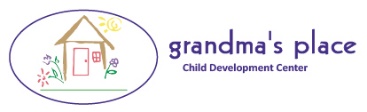 Our MissionFamily owned Grandma's Place Early Learning Centers are committed to valuing individual families and their children's unique needs and learning styles by providing loving, developmentally appropriate care and education in a professional environment.PhilosophyGrandma’s Place recognizes and respects the unique potential of each child. We work to build each child’s self-esteem and dignity by respecting their contributions to our community. As child care professionals, we strive to create and maintain an inclusive, safe and healthy environment. Our Curriculum fosters children’s social, emotional, cognitive and physical development by creating a safe environment where children learn through play and discovery. 	Grandma’s Place Early Learning Center’s program is based on the philosophy that families are the primary and most important providers of care and nurturing for young children. We respect families’ values and their right to make decisions for their children. We believe families and teachers are partners in children’s care and education, and value the relationship of mutual trust with the families we serve. Grandma’s Place encourages parents to communicate openly with teachers and staff as well as feeling welcome in our center at any time. In order to best serve the needs of families in our community, Grandma’s Place offers flexible care for children while always seeking the best fit for the family.Teaching PhilosophyCreative Curriculum uses interest areas in the classroom and is based on the theory that children learn through play and by having the choice to play in an area of interest. A spark of interest creates a love of learning. Teachers work with children in the learning centers one-on-one or in small groups to teach concepts and skills that will build a foundation for lifelong learning.While there is a class lesson plan, it is made with the needs of the particular children in that class based on individual assessments of each child.Every child, no matter their development level, has something positive they bring to our community and we respect the unique gifts of each child.A Recent Letter from a Parent Dear Grandma’s Place, Our family feels so fortunate to have found you four years ago. I recall when my husband and I were looking for daycare centers in southeast Portland summer of 2010, the year my oldest was born. I was driving down Powell Blvd. when I noticed your enrollment sign. I called, got an appointment, took a tour and here we are, Grandma’s Place veterans with two kids attending your school-one preschooler and one wobbler.Our oldest was in the center’s first infant class and is currently in the preschool class. In the past four years we have seen our daughter grow as a person, a friend, and a student in your caring hands. We enter and leave the building with the feeling of family. Your teachers and staff clearly care and want the best for her, and most importantly she feels loved. She is learning so much from the hands-on, interactive lessons your teachers prepare for her and her peers. She leads class in our living room a couple times a week.Our youngest joined the Grandma’s Place community this past fall in the infant room. He is currently a wobbler, and my husband and I have seen him flourish. It is amazing to see him use a variety of signs and to graciously interact with his friends. He cannot wait to walk into the building in the building in the morning and give his teachers a big “Good morning” hug. It is evident to us that he is treasures by your teachers and staff.As we have done in the past, we continue to recommend families to your center-our center. We appreciate your openness and commitment to care for our children. No matter what classroom, what age level, your center is an academically-driven, fun-filled learning environment. Thank you!								With gratitude, 									Diane & MatthewUSDA and this institution are equal opportunity providers and employers